Чудесный уголок нашей Родины (города Москвы) – Сходненский ковш.Место проведения: Москва бульвар Яна Райниса 35 корпус 1,  Сходненский ковш. ГБОУ Школа №2097 корпус8 (дошкольное отделение)Актуальность.В настоящее время воздействие человека на природу приобрело настолько крупные масштабы, что грозит нарушить существующее равновесие. Человечество постепенно приходит к убеждению в необходимости охраны природы.Поэтому в современных условиях проблема экологического воспитания дошкольников приобретает особую остроту и актуальность. Именно в период дошкольного детства происходит становление человеческой личности, формирование начал экологической культуры.  Очень важно разбудить в детях интерес к живой природе, воспитывать любовь к ней, научить беречь окружающий мир.Выбор темы проекта явился не случайным, так как  наш детский сад расположен рядом со Сходненским  ковшом, на территории детского сада часто появляются «обитатели» ковша: птицы, белки, различные насекомые. В весенне-летний период дети наблюдали за виноградными улитками, удивляясь их размерам. Дети засыпали вопросами воспитателей и родителей: Почему улитки такие большие? Откуда они приползли? Кто еще живет в Сходненском ковше? Какие растения там растут? А едят их улитки? И т.д.             Постепенно в связи с детской любознательности из серии наблюдений сформировался проект «Чудесный уголок нашего города – Сходненский ковш».Цели:  Становление  и  развитие  экологической  культуры,  экологического сознания и мышления личности. Сформировать у детей осознанно-правильное отношение к представителям живой природы; убеждение, что красота природы бесценна, поэтому её надо охранять.Задачи:Расширять и систематизировать знания о растительном и животном мире Сходненского ковша. Воспитывать восприятие её красоты и многообразия.Формирование у   подрастающего   поколения понимания необходимости охраны растений, животных, грибов города Москвы и роли  особо охраняемых природных территорий в сохранении природы. Воспитание у детей дошкольного возраста бережного  отношения  к  окружающей  среде, животному и растительному миру города,  формирования чувства сопричастности  к решению социально-экологических проблем и ответственности за состояние окружающей среды.Формировать элементарные представления о взаимосвязях в природе.Развивать поисково-исследовательскую деятельность детей. Учить детей поиску материала в разных источниках; учить проводить сравнения, делать выводы, т. е. обрабатывать полученную информацию;Развивать познавательный интерес к объектам окружающего нас мира через чтение стихов о природе, через практическую деятельность.Развивать коммуникативные навыки. Развивать связную речь, обогащать словарь детей, образное и вариативное мышление, творческие способности.Активное привлечение родителей к процессу развития детейУчастники: Дети: средней группы «Колокольчик»Взрослые: педагоги группы:  Виноградова Наталия Юрьевна, Макарова Юлия Юрьевна.Длительность проекта: долгосрочный.Ожидаемые результаты проекта:Расширение знаний о растительном и животном мире Сходненского ковша. Бережное  отношение к природе, овладение  навыками экологически безопасного поведения в природе.Сформируется стремление к исследованию объектов природы.Научатся вести наблюдения за отдельными объектами природы, проводить простейшие исследования (сравнения) некоторых видов растений.Развитие у детей любознательности, творческих способностей, познавательной активности, коммуникативных навыков. Подготовительный этап.В представленном нами материале поэтапно показана организация дошкольников в работе  над экологическим проектом, который способствовал воспитанию у дошкольников бережного отношения к окружающей среде,   развитие познавательно-активного потенциала воспитанников путем вовлечения их в исследовательскую деятельность как средство формирования экологической культуры детей дошкольного возраста.   Проект начался с серии наблюдений за виноградными улитками. Дети проявляли большой интерес к наблюдениям за улиткой,  с интересом обсуждали увиденное и активно принимали участие в поделках на эту тему. Родители стали проявлять интерес к детским наблюдениям и сами стали организовывать наблюдения дома за улитками.Работа  над проектом  проходила  над отдельными блоками  этой темы: Блок «Виноградная улитка», блок «Сходненский ковш - многообразие природы», блок «Насекомые», блок «Растительность», блок «Птицы», блок «Экосистемы», блок «Сходненский ковш –памятник природы». После каждого блока подводилось обсуждение в виде беседы, о том, что нового узнали дети, сравнивались полученные в ходе наблюдений данные.Совместно  с детьми определили цели: что мы знаем, что хотим узнать, как узнать.  Обсуждали вместе с детьми, родителями, как и  где, найти информацию о Сходненском ковше.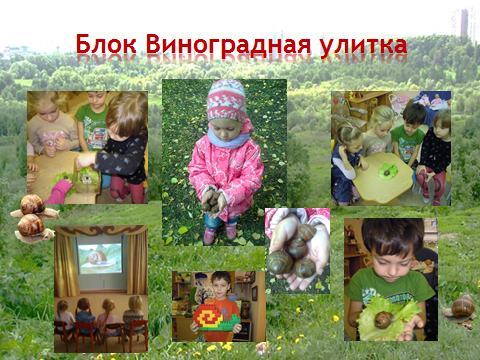 Основной этап проекта «Чудесный уголок нашей родины (города Москвы) – Сходненский ковш»На этом этапе ребята вместе с воспитателями и родителями, посетили Сходненский ковш.  Дети изучали вместе с воспитателями группы историю ковша, ландшафт  родной местности. В группе были проведены беседы с целью изучения особенностей  данной территории. Рассмотрен плакат           « Особо охраняемые природные территории Москвы». Рассмотрев фотографии, и непосредственно наблюдая за красотой ландшафта, у детей появился  стойкий интерес к объекту. Дети стали принимать активное участие в диалогах о Сходненском ковше: продолжали задавать вопросы, высказывать свои гипотезы об образовании ковша  и т.д.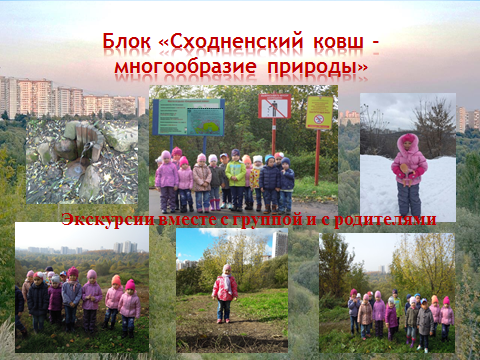 Блок «Насекомые» послужил обобщением знаний детей о насекомых. Родители вместе с детьми придумывали сказки о насекомых.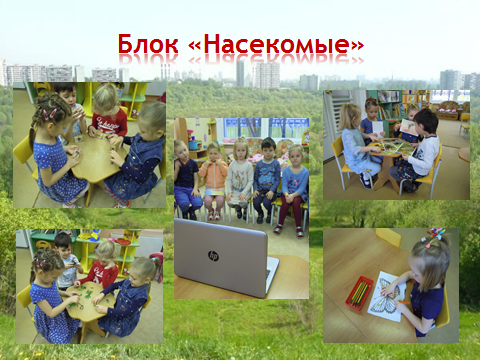 Проанализировав полученные знания  о растениях Сходненского ковша, при совместном обсуждении дети сделали вывод о многообразии растений, их особенности  соответствии месту произрастания (более крупные листья у растений в сквере, но меньше видов растений, где тень; мелкие листочки у растений на лугу, где больше солнца  и  различных растений больше).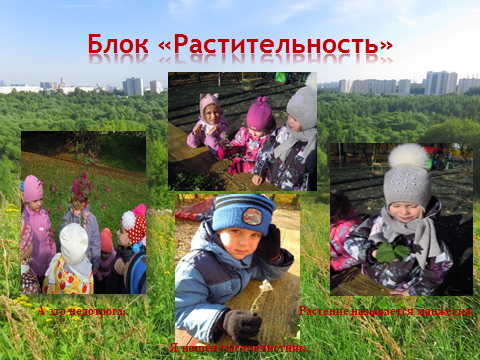 В ходе работы над этим блоком дети стали узнавать и называть прилетевших птиц на участок, отмечали их повадки. Особый интерес вызвала птица трясогузка, после просмотренного фильма о ней,  дети засыпали вопросами воспитателей и родителей.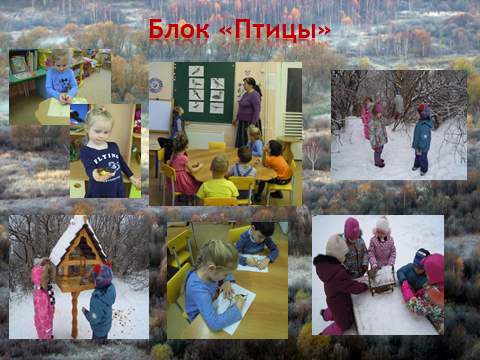 Работа в этом блоке обобщала полученные знания в ходе изучения других блоков. Познание в этом блоке помогало подвести  детей к понятию экосистема и взаимосвязей между живыми существами и средой их обитания.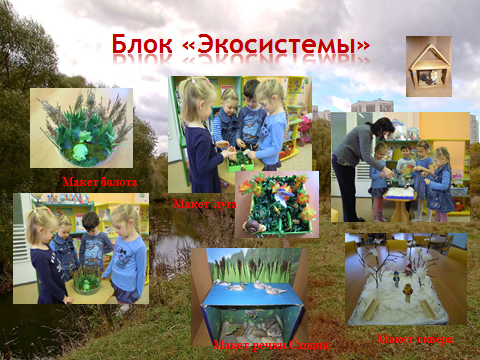 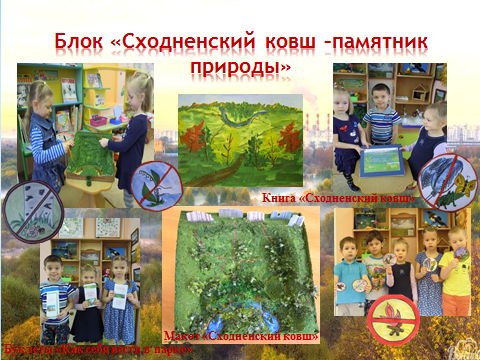 Некоторые блоки по проведенной работе можно было приравнять к короткосрочным проектам.Итогом проекта  стало обобщение результатов нашей работы в книге «Сходненский ковш»,  макете и презентации. Книгу изготавливали все вместе: дети подбирали картинки, рисовали и делали поделки; родители подбирали текст к картинкам; кураторы оформляли книгу в едином стиле.  В рамках проекта дети участвовали во Всероссийском творческом конкурсе «Чудесные уголки нашей Родины», и заняли 1 место в номинации «Презентация».  Проект позволил детям расширить знания о природе Сходненского ковша. Дети получили ответы на интересующие их вопросы.В своей работе мы активно использовали материалы учебно-методического комплекта «Юные экологи».Заключительный этап.Итогом проекта  стало обобщение результатов нашей работы в книге «Сходненский ковш»,  макете и презентации. Книгу изготавливали все вместе: дети подбирали картинки, рисовали и делали поделки; родители подбирали текст к картинкам; кураторы оформляли книгу в едином стиле. Проект позволил детям расширить знания о природе Сходненского ковша. Дети получили ответы на интересующие их вопросы.В своей работе мы активно использовали материалы учебно-методического комплекта «Юные экологи».Литература.Сходненская (Тушинская) чаша // Москва: Энциклопедия / Глав. ред. С. О. Шмидт; Сост.: М. И. Андреев, В. М. Карев. — М. : Большая Российская энциклопедия Глава Зелёные коридоры из книги Город и природа / К. Н. Благосклонов, К. В. Авилова. — М.: Изд-во Центра охраны дикой природы Река Сходня — соперница Яузы / «Тушино» (книга из серии Природное и культурное наследие Москвы)Официальный сайт Парка культуры и отдыха Северное Тушино. Статус паркаhttps://ru. .wikipedia.org/wiki/Сходненская_чашаhttp://animalreader.ru/Н. А. Рыжова «Методические рекомендации к учебно-методическому комплекту «Юные экологи Москвы»Н. А. Рыжова «Экологические Сказки», «Наши деревья»Блок «Виноградная улитка»Блок «Виноградная улитка»Работа с детьмиРабота с родителямиГрупповые и индивидуальные наблюдения в природе за виноградной улиткой с зарисовкой в альбомеГрупповые и индивидуальные наблюдения за виноградной улиткой  в природном уголке. Сравнение  ее жизни в природе и в неволе.Чтение художественной литературы потешки, загадки и стихотворения о улиткахБеседы с родителями на тему «Бережное отношение к природе»Групповые и индивидуальные наблюдения-сравнение виноградной улитки с аквариумными улитками с зарисовкой в альбомеЛепка «Улитка»Блок «Сходненский ковш - многообразие природы»Блок «Сходненский ковш - многообразие природы»Работа с детьмиРабота с родителямиОзнакомительная экскурсия по Сходненскому ковшуПровести консультацию с целью привлечения родителей к участию в проекте.Рассматривание фотографий Сходненского ковщаОформить фото-стенд в группе «Природа Сходненского ковша».Беседы с детьми на темы: «Что такое природа?», «Сходненский ковш- очень красивое место для отдыха»Подбор информации о Сходненском ковше, беседы с детьми дома Познавательный вечер «Легенда Сходненского ковша»Рисование по замыслу «Что мне понравилось на экскурсии»Блок «Насекомые»Блок «Насекомые»Работа с детьмиРабота с родителямиИндивидуальные и групповые наблюдение в природеТворческая работа родителей с детьми «Придумай сказку про любое насекомое живущее в Сходненском ковше».Чтение художественной литературы потешки, загадки и стихотворения о насекомыхРассматривание фотографий о насекомыхПрезентации «Жизнь Бабочки», «Насекомые Сходненского ковша»Рисование монотипия «Бабочка», «Божья коровка»Беседа «Почему нельзя ловить насекомых?»Дидактические игры «Найди, кого назову», «Узнай по описанию», «Опиши, а мы узнаем», «Кого не стало?»Нод «Как животные к зиме готовятся»Вечер загадокБлок «Растительность»Блок «Растительность»Работа с детьмиРабота с родителямиЦелевые прогулки  на луг и деревьямПривлечь родителей к пополнению уголка природы природным материалом  в группе.Наблюдения-рассматривание растения луга, сквера, болота, сравнение разных видов растений, зарисовка полученных в наблюдении данныхСезонные наблюдения за деревьями, отметить изменения в жизни растений в зависимости от сезонаЧтение художественной литературы загадки и стихотворения о деревьяхИзготовление гербария листьев деревьев, которые растут на Сходненском ковшеРисование «Осеннее дерево», «Осенний лес»Презентация «Что растет в Сходненском ковше»Сбор семян и проращивание семянДидактические игры «С какого дерева лист», «Узнай по описанию», «Опиши, а мы узнаем»Блок «Птицы»Блок «Птицы»Работа с детьмиРабота с родителямиГрупповые и индивидуальные наблюдения в природе за птицами, сравнение внешнего вида птиц и их повадок, обобщающие беседыПровести консультацию для родителей «Играя, познаем природу». Мы хотим рассказать, как с помощью игр экологической направленности учить детей беречь и охранять природу, дать несколько примеров игр.Рассматривание фотографий и картинок птицИзготовление природо - сберегающих знаков.Чтение художественной литературы потешки, загадки и стихотворения о птицахАкции:    «Покормите птиц зимой».Изготовление кормушекЛепка «Птичка»Беседы «Птицы Сходненского ковша», «Как помочь птицам зимой», «Берегите птиц»Дидактические игры «Найди, кого назову», «Узнай по описанию», «Опиши, а мы узнаем», «Кого не стало?»Нод «Перелетные и зимующие птицы»Блок «Экосистемы»Блок «Экосистемы»Работа с детьмиРабота с родителямиОбобщающие экскурсии по Сходненскому ковшу, беседы с детьми о том, что они узнали о Сходненском ковшеТворческая работа родителей с детьми «Придумай стихотворение, частушки, речевки на экологические темы, про Сходненский ковш».Изготовление детьми макетов экосистем, с привлечением родителей.Выпуск буклетов «Правила поведения в парке».Рассматривание карты Сходненского ковшаПознавательный вечер «Река Сходня»Рисование и лепка «Белочка», «Змейка»Рассказы из личного опыта о прогулках по Сходненскому ковшу вместе с родителямиЭксперементирование «Разная почва»Блок «Сходненский ковш –памятник природы»Блок «Сходненский ковш –памятник природы»Работа с детьмиРабота с родителямиБеседы «Береги природу», «Как заботится о парке»Привлечь родителей к созданию стенгазеты, посвященной охране Сходненского ковша.Экологическое развлечение «Прогулка по Сходненскому ковшу»Конкурс для родителей на лучшую листовку на тему «Сделаем наш город чище».Изготовление книги и макета Сходненского ковшаОформление книжек – малышек на тему «Природа родного края».Презентация детьми «Сходненский ковш», рассказ детей о том, что они знают о Сходненском ковше